Часть 1.Для ответов на задания 1 и 12 используйте БЛАНК ОТВЕТОВ. Ответами к заданиям 2–11, 13–20 являются цифра, последовательность цифр или слово (словосочетание).1Какие два из перечисленных понятий используются в первую очередь при описании социальной сферы обществаМировоззрение; молодежь; человек; референдум; социальная рольВыпишите соответствующие понятия и раскройте смысл любого одного из них. Ответ запишите на бланке ответов № 2, указав номер задания.2Р. преподает в университете. Он общительный человек, любящий путешествия. Все это характеризует Р. в первую очередь как1) мужчину2) личность3) работника4) преподавателя3Верны ли следующие суждения о природе и обществе?А. Любая активность общества может привести к разрушению природной среды.Б. Природа – естественная основа жизнедеятельности человека и общества.1) верно только А2) верно только Б3) верны оба суждения4) оба суждения неверны4Николай увлекается изучением птиц, обитающих в средней полосе России. Он участвует в ежегодном кольцевании птиц, изучает влияние изменения климата на численность и поведение отдельных видов птиц. Николай опубликовал несколько статей в специальном журнале по проблемам биологии, готовит книгу о птицах. К какой области относится деятельность Николая?1) наука2) искусство3) религия4) мораль5Верны ли следующие суждения о религии?А. Религия объясняет принципы и механизмы распределения ограниченных ресурсов для удовлетворения потребностей людей.Б. Религия влияет на формирование мировоззрения верующих.1) верно только А2) верно только Б3) верны оба суждения4) оба суждения неверны6Семья Петровых состоит из четырёх человек. Супруги работают, дети учатся в школе. Каждый месяц супруги вкладывают деньги на депозит в банке.Каковы источники доходов семейного бюджета семьи Петровых?На что в первую очередь могут расходоваться средства в семье Петровых?Ответ запишите на бланке ответов № 2, указав номер задания.7Государство обеспечивает поддержание правопорядка, оказание населению медицинских и образовательных услуг. Какая функция государства в экономической жизни проявляется в этой деятельности?1) обеспечение правового поля экономической деятельности2) производство общественных благ3) контроль объема денежной массы4) поддержание конкуренции, борьба с монополиями8Инна несколько месяцев откладывала часть зарплаты для последующего приобретения абонемента в бассейн. Какую функцию денег иллюстрирует приведённый пример?1) мировые деньги2) средство обращения3) средство накопления4) мера стоимости9Верны ли следующие суждения о налогах?А. Налоги с продажи товаров и услуг относятся к косвенным налогам.Б. Налоги в РФ делятся на федеральные, региональные, местные.1) верно только А2) верно только Б3) верны оба суждения4) оба суждения неверны10Что отличает семью от других социальных групп?1) единство интересов2) наличие определенных правил и норм поведения3) совместный быт4) общие цели и задачи11Верны ли следующие суждения о социальных ролях?А. Одна из возможных социальных ролей подростка – покупатель в магазине.Б. Подростки могут исполнять не все социальные роли, свойственные взрослым.1) верно только А2) верно только Б3) верны оба суждения4) оба суждения неверны12В Европейский день языков, учреждённый Советом Европы, изучались мнения жителей страны Z о том, необходимо ли современному человеку владение иностранными языками. Полученные данные (в % от числа опрошенных) представлены в виде диаграммы..Полученные результаты (в % от числа опрошенных) представлены в виде диаграммы.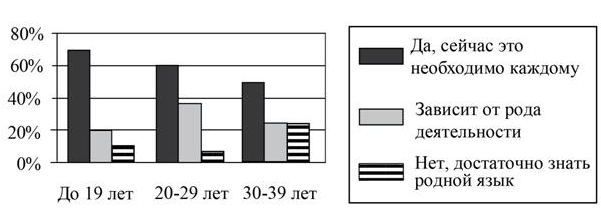 Сформулируйте по одному выводу: а) о сходстве и б) о различии в позициях групп опрошенных. Выскажите предположение о том, чем объясняется: а) сходство; б) различие.Ответ запишите на бланке ответов № 2, указав номер задания.13В газетах часто встречается информация о политической жизни общества. Прочитайте выдержки из статей журналистов, рассказывающих о политике. В какой из них содержится информация о демократических выборах?1) «Прошедшие в стране выборы зафиксировали безоговорочную поддержку гражданами единственного кандидата в президенты».2) «Выборы проходили в обстановке закрытости, кандидаты от оппозиции не получили возможности выступить в средствах массовой информации».3) «Международные наблюдатели не были допущены на проводимые в стране выборы».4) «Граждане имели возможность познакомиться с разными программами, сделать реальный выбор в условиях альтернативы».14Верны ли следующие суждения о формах государства?А. Термины «конституционная монархия» и «парламентская республика» относятся к формам территориального устройства государства и характеризуют отношения регионов с центральной властью.Б. Термины «унитарное государство» и «федерация» относятся к формам правления и характеризуют структуру и полномочия высших органов государственной власти.1) верно только А2) верно только Б3) верны оба суждения4) оба суждения неверны15Установите соответствие между признаками и областями (формами) духовной культуры: к каждому элементу, данному в первом столбце, подберите соответствующий элемент из второго столбца.ПРИЗНАКИА) вера в сверхъестественноеБ) наличие обрядов и культаВ) теоретически систематизированные взгляды на окружающий мирГ) объективное отражение действительностиД) логичность и доказательство выводовОБЛАСТИ (ФОРМЫ) ДУХОВНОЙ КУЛЬТУРЫ1) наука2) религия16Высшая юридическая сила Конституции РФ проявляется в том, что она1) не допускает законы и иные правовые акты, противоречащие ей2) опирается на общественное мнение3) является единственным правовым актом государства4) принята путём всенародного голосования17Супруги К. подали в органы ЗАГС заявление о расторжении брака. Однако их заявление не приняли и сообщили о необходимости обратиться для расторжения брака в суд. Что могло послужить основанием для переноса дела о расторжении брака в суд?1) несогласие других членов семьи с расторжением брака2) наличие брачного договора3) наличие у супругов общих несовершеннолетних детей4) отсутствие собственного заработка у одного из супругов18Верны ли следующие суждения о правонарушениях?А. Преступления отличаются от проступков высокой общественной опасностью.Б. Ответственность за совершение преступлений регулируется административным правом.1) верно только А2) верно только Б3) верны оба суждения4) оба суждения неверны19В приведенном списке указаны черты сходства прямых и косвенных налогов и отличия прямых налогов от косвенных.Выберите и запишите в первую колонку таблицы порядковые номера черт сходства, а во вторую колонку – порядковые номера черт отличия.1) взимаются в физических и юридических лиц2) включаются в цену товаров и услуг3) изымаются непосредственно из дохода налогоплательщика4) безвозмездный общеобязательный платеж20Запишите слово, пропущенное в таблице.СИСТЕМА ПРАВАПрочитайте текст и выполните задания 21–24. Запишите сначала номер задания, а затем развёрнутый ответ на него. Ответы записывайте чётко и разборчиво.Термин «общество» может обозначать особую группу людей, иногда только тех людей, которые обладают высоким престижем и привилегиями, а иногда употребляется просто для обозначения какой-либо компании людей. Для социолога «общество» означает широкий комплекс человеческих отношений, или, говоря более специальным языком, систему взаимодействий.Социолог может говорить об «обществе», включающем миллионы людей, а может обозначить этим термином гораздо меньшую по численности совокупность. Поэтому о значении понятия «общество» нельзя судить только по количественному критерию. Им обозначают, скорее, достаточно отчётливо выделяемый для самостоятельного анализа комплекс отношений, понимаемый как некое целое, существующее наряду с другими, ему подобными.Учёный-экономист, например, имеет дело с анализом процессов, которые происходят в обществе и могут быть описаны как социальные. Эти процессы неизбежно затрагивают базовую проблему экономической деятельности – распределение в обществе недостаточного количества товаров и услуг. Экономист будет изучать данные процессы с точки зрения того, как они выполняют или не выполняют функцию распределения. Социологу, рассматривая те же процессы, естественно, придётся учесть их экономический смысл, но его особые интересы не обязательно будут связаны только с этим смыслом. Его будут интересовать человеческие взаимоотношения и взаимодействия, которые могут возникать в таких процессах, но он абсолютно не будет касаться их узкоэкономических функций. Ведь экономическая деятельность включает в себя отношения власти, престижа, предрассудки и даже игры, которые можно анализировать, лишь вскользь затрагивая собственно экономическую функцию деятельности.Социальное взаимодействие не составляет какого-то особого «сектора» в действиях людей. Скорее, это определённый компонент всех таких действий. В поле зрения социолога нет ни одного явления, о котором бы никто ещё не знал, но на те же самые явления он смотрит иначе.21Составьте план текста. Для этого выделите основные смысловые фрагменты текста и озаглавьте каждый из них.22Какой критерий, по мнению автора, не может быть единственным при рассуждении о значении понятия «общество»? Какой аргумент автор привёл в обоснование своего мнения? Какая базовая проблема, изучаемая и экономистами, и социологами, названа автором?23В тексте даны различные характеристики, раскрывающие понятие «общество». Приведите любые две и проиллюстрируйте каждую из них примером.24Объясните мысль автора о том, что социальные взаимодействия – компонент всех действий людей. Укажите любые два вида норм, которыми регулируются эти взаимодействия.Отрасль праваСовокупность правовых норм, регулирующих однородную сферу общественных отношений, составляющих предмет правового регулирования: конституционное право; уголовное право; финансовое право и др....Прямое голосование граждан страны, проживающих на определённой территории, для решения наиболее важных вопросов в различных сферах государственной и общественной жизни.